PARENTS!!!!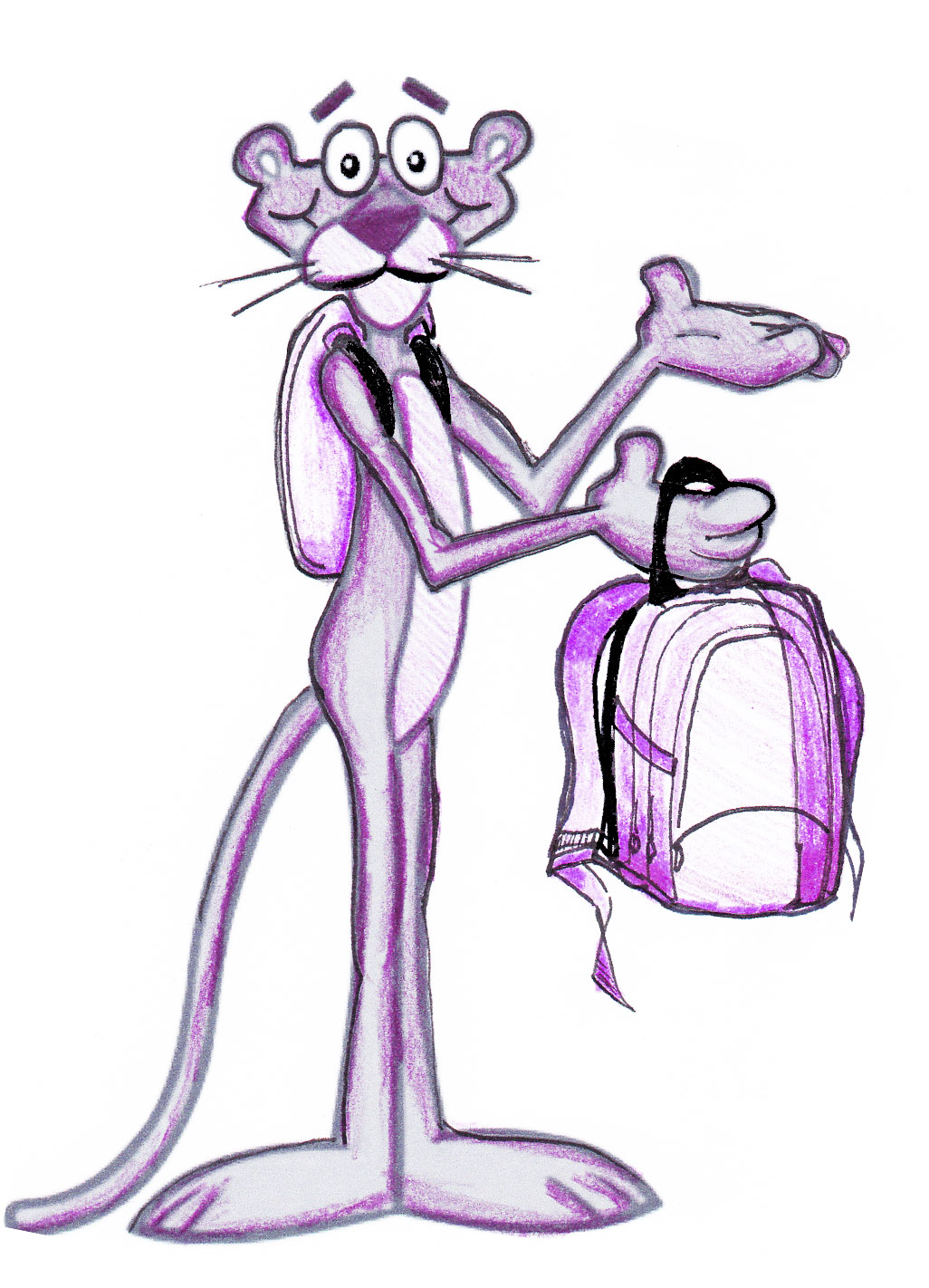 Are you interested in helping us figure out how to lighten the load of these backpacks? Join our Backpack Committee.  First Meeting is (INSERT DATE/TIME/LOCATION).NAME							EMAIL